Dodatek č. 4 ke Smlouvě č. 576/00066001/2016 nájmu prostoru sloužícího k podnikání a inventáře ze dne 24.10.2016(dále jen „Smlouva“)uzavřené mezi těmito smluvními stranami:Středočeský krajse sídlem: 				Zborovská 81/11, Smíchov, Praha 5, PSČ 150 21IČ:					70891095zastoupený na základě Usnesení Zastupitelstva č. 89-13/2010/ZK ze dne 01.12.2010 organizací:Krajská správa a údržba silnic Středočeského kraje, příspěvková organizace,se sídlem:			Zborovská 11, Smíchov, Praha 5, PSČ 150 21IČ:				00066001zastoupena:			Ing. Janem Lichtnegerem, ředitelembankovní spojení:		KB, a.s., č. účtu: 7730161/0100	(dále jen „Pronajímatel“) na straně jedné aÚdržba komunikací s.r.o.se sídlem:		Masarykova 161/1, 268 01 HořoviceIČ:			089 55 131zastoupena:		Milanem Vyštejnem, jednatelem(dále jen „Nájemce“) na straně druhé(Pronajímatel a Nájemce společně dále též jen „Smluvní strany“, případně „Smluvní strana“, je-li odkazováno na kteréhokoliv z nich)uzavírají níže uvedeného dne, měsíce a roku tento dodatek č. 4 ke Smlouvě 576/00066001/2016 – středisko Český Brod, Kostelec nad Černými lesy (dále jen „Dodatek“):I. PREAMBULEStředočeský kraj, zastoupený na základě Usnesení Zastupitelstva č. 89-13/2010/ZK Krajskou správou a údržbou silnic Středočeského kraje, příspěvkovou organizací („Pronajímatel“) a firma PORR a.s., IČ 430 05 560 („Nájemce“)  uzavřely dne 24.10.2016 Smlouvu o nájmu prostoru sloužícího k podnikání a inventáře, Dodatek č. 1 dne 25.6.2018, Dodatek č. 2 dne 3.3.2020, Dodatek č. 3 dne 1.6.2020 (dále jen „Smlouva“) jejímž předmětem byl mj. pronájem nemovitostí vymezených v Příloze č. 1 – seznam nemovitostí, která tvoří nedílnou součást Smlouvy. Ke dni 1.5.2020 uzavřela firma PORR a.s., IČ 430 05 560 a firma Údržba komunikací s.r.o, 
IČ 089 55 131 Smlouvu o převodu činností a Smlouvu o postoupení práv a povinností ze smluv o nájmu. K tomuto datu přešly veškeré smluvní závazky (včetně Smlouvy o nájmu prostoru sloužícího k podnikání a inventáře ze dne 24.10.2016) z firmy PORR a.s. na firmu Údržba komunikací s.r.o.. Na základě Usnesení č. 027-08/2021/RK ze dne 18.2.2021 o změně hospodaření k pozemku v k.ú. Kostelec nad Černými lesy došlo k vyjmutí pozemku p.č. 1143/3, k.ú Kostelec nad Černými lesy, ostatní plocha, o výměře 407 m2, ve vlastnictví Pronajímatele, pozemek oddělen dle geometrického plánu č. 1955-48/2019 (Příloha č. 3) z pozemku p.č. 1143/1, k.ú. Kostelec nad Černými lesy, ostatní plocha, o výměře 4924 m2 zapsaného v katastru nemovitostí vedeném Katastrálním úřadem pro Středočeský kraj, Katastrálním pracovištěm Kolín, na LV 2316 pro obec Kostelec nad Černými lesy, k.ú. Kostelec nad Černými Lesy z hospodaření Krajské správy a údržby silnic Středočeského kraje, příspěvkové organizace, se sídlem Zborovská 11, 150 00 Praha 5 a k předání dotčeného pozemku do hospodaření Zdravotnické záchranné službě Středočeského kraje, příspěvkové organizaci, se sídlem Vančurova 1544, 272 01 Kladno. II. PŘEDMĚT DODATKUNa základě shora uvedené změny se Smluvní strany dohodly, že níže uvedená nemovitost nadále nebude předmětem nájmu na základě Smlouvy:pozemek p.č. 1143/3, k.ú. Kostelec nad Černými lesy o výměře 407 m², ostatní plochaje zapsán v katastru nemovitostí vedeném Katastrálním úřadem pro Středočeský kraj, Katastrální pracoviště Kolín na LV č. 2316 pro obec Kostelec nad Černými lesy, k.ú. Kostelec nad Černými lesy.Smluvní strany se dohodly na zajištění přístupové cesty – umožnění přístupu pro pozemek p.č. 1143/3 k.ú Kostelec nad Černými lesy, ostatní plocha, o výměře 407 m2, který je zapsán v katastru nemovitostí vedeném Katastrálním úřadem pro Středočeský kraj, Katastrální pracoviště Kolín na LV č. 2316 pro obec Kostelec nad Černými lesy, k.ú. Kostelec nad Černými lesy pro Zdravotnickou záchrannou službu Středočeského kraje, příspěvkovou organizací přes část pozemku p.č. 1143/1, zapsaného v katastru nemovitostí vedeném Katastrálním úřadem pro Středočeský kraj, Katastrálním pracovištěm Kolín, na LV 2316 pro obec Kostelec nad Černými lesy, k.ú. Kostelec nad Černými Lesy, v rozsahu zobrazení na Situačním plánku – viz Příloha č. 2. Situační plánek a zřízení nového oplocení a vjezdových vrat o šířce 8m (poloha nového oplocení – viz Příloha č. 2 Situační plánek).V důsledku ukončení nájmu ke shora  uvedené nemovitosti dochází ke snížení nájemného (nájemné je poníženo o nově odebranou plochu pozemku 1143/3 o výměře 407 m2) sjednaného ve Smlouvě. Nová výše nájemného viz Příloha č. 1 – Soupis nemovitostí (včetně nových výměr a cen za pronájem).Smluvní strany výslovně prohlašují, že Příloha č. 1 Smlouvy – Soupis nemovitostí, nadále zní:viz Příloha č. 1, která je nedílnou součástí této Smlouvy.  III. ZÁVĚREČNÁ USTANOVENÍVšechna ostatní ujednání Smlouvy zůstávají tímto Dodatkem nedotčena. Tento Dodatek nabývá platnosti jeho podpisem oběma smluvními stranami a účinnosti jeho zveřejněním v registru smluv, které provede Krajská správa a údržba silnic Středočeského kraje, příspěvková organizace.Tento Dodatek je vyhotoven v pěti (5) stejnopisech, z nichž obě smluvní strany obdrží po dvou (2) stejnopisech a Středočeský kraj – odbor majetku jeden (1) stejnopis.Smluvní strany prohlašují, že Dodatek uzavírají svobodně a vážně a že obsah Dodatku vyjadřuje jejich vůli a na důkaz toho Dodatek podepisují.Tento Dodatek byl schválen usnesením rady Středočeského kraje č. 013-32/2021/RK ze dne 26.8.2021Nedílnou součástí této Smlouvy jsou tyto přílohy:Příloha č. 1		Seznam Nemovitostí  Příloha č. 2  		Situační plánekPříloha č. 3 		Geometrický plán č. 1955-48/2019, k.ú. Kostelec nad Černými lesyV _______________ dne______________		V _______________ dne______________Pronajímatel:						Nájemce:__________________________			__________________________Ing. Jan Lichtneger					Milan Vyštejnředitel	KSÚS						jednatel Údržby komunikací s.r.o.Příloha č. 1 – Soupis nemovitostíPříloha č. 2 – Situační plánek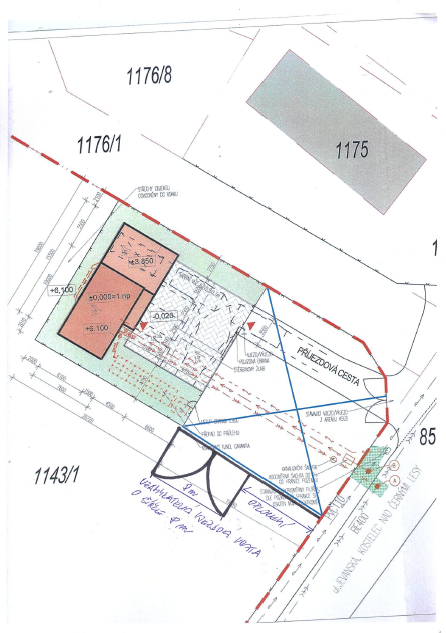 Příloha č. 3 – Geometrický plán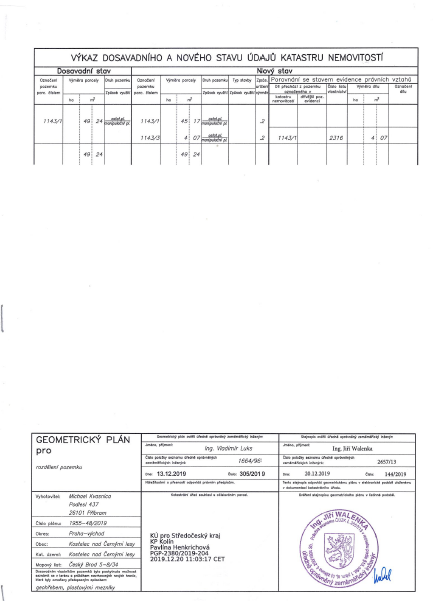 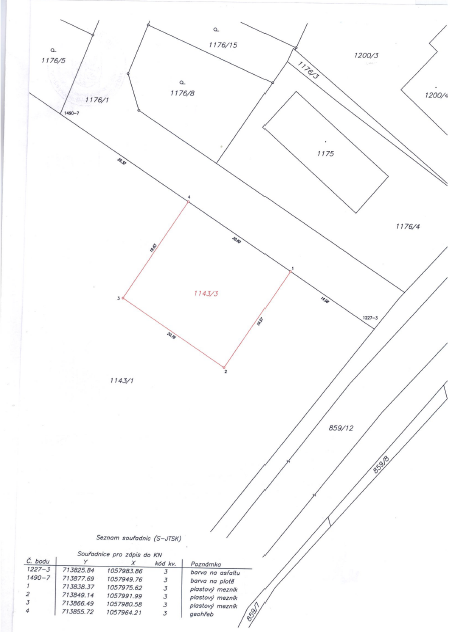 CMS  ČESKÝ BROD ,Jateční  1395CMS  ČESKÝ BROD ,Jateční  1395CMS  ČESKÝ BROD ,Jateční  1395CMS  KOSTELEC NAD ČERNÝMI LESYCMS  KOSTELEC NAD ČERNÝMI LESYCMS  KOSTELEC NAD ČERNÝMI LESYCMS  KOSTELEC NAD ČERNÝMI LESYUmístěníč.p.VýměraMJCena/ MJ  v KčROČNÍ/KčČtvrtletní/KčMěsíční/KčDPH/MĚSvýroba -dílny, sklady, garáže  st.p.č. 20311395882m²223,68197 219,7849 304,9516 434,98výroba -sklad soli st.p.č. 2066282m²122,9834 681,178 670,292 890,10admin. budova st.p.č. 203150m²223,6111 180,262 795,06931,69ostatní plocha parc.č. 1008/9168m²5,65948,53237,1379,04ostatní plocha parc.č. 1008/143 890m²5,6321 919,575 479,891 826,63budova  parc.č.  117778m²223,6117 441,214 360,391 453,43ostatní plocha,  sklady, přístřešky  parc.č. 1143/1288m²122,9835 419,068 854,772 951,59ostatní plocha,  sklady, přístřešky  parc.č. 1143/14 229m²5,6023 687,945 921,991 974,009 867m²MĚSÍČNÍ 28 541,46ČTVRTLETNÍ 85 624,38ROČNÍ 342 497,52